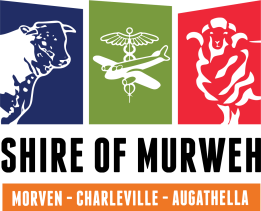 Application No.Housing Act 2003 Application for housing assistance pursuant tothe Housing Act 2003.Application for Housing – AgedA range of houses are available within the Murweh Shire in the towns of Charleville and Augathella.Important information: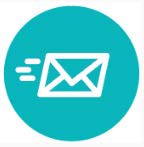 Your eligibility for housing assistance will be assessed based on the information and the supporting documentation you provide with this application. If your circumstances change at any time notify Murweh Shire Council office within 28 days of the changes.Completing this form: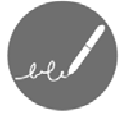 Have you answered all the questions with a tick where there are Yes/No boxes – for example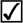 Provided supporting documentation including proof of income and assets for each person detailed within this application. For example, Centrelink Income Statements etc.Signed the declaration on the last page of this formHave identification ready when you submit this application. You can submit witnessed copies of your identification if you are returning this application via mailHad your application form sighted and witnessed. Details of who can witness your application are detailed on the last page of this form.What is your first spoken language?If you speak in a language other than English. Spoken languageDo you need assistance when making decisions? This may be a person that assists you to make decisions, or someone who makes decisions on your behalf in relation to your personal, lifestyle and/ or financial matters.No	YesIf yes, which of the following: Public TrusteePublic/Adult Guardian Family, Friend/s or Advocate OtherIf other, please provide detailsNameCurrent addressPostcodeMailing address	as above	or please detail below if different.Telephone	Home	WorkMobile EmailPreferred contact method? Please tick all that apply.Telephone	Letter	SMS	EmailAlternative contact detailsPlease provide the name and details of an alternative contact person the council could contact if they were unable to contact you directly. This may be a friend, relative or an organisation.Person/organisation AddressTelephone	Personal	WorkIs everybody listed on this application currently living with you?	Yes	No What best describes where the household is currently living?Please advise why you need to moveYour well-beingHave any of the following affected your ability to access stable housing?You or a household member havea permanent and significant disabilityYou have been evicted more than 2 times in the past 3 years for rent arrears, disruptive behaviour or property damageThere is no or a limited number of appropriate properties to meet your needs, example size, location or features that you needDo you currently have a pet/s?	Yes	NoIf yes, please provide detailsWhere do you want to live?CharlevilleDelta    Wildie 208 AlfredAugathella  Forest29 Alfred CavanaghMainNote: You will be offered housing from any of the area/s listed for.What types of housing do you want to apply for? Senior units – are only available to applicants over 65 years of age and are usually in a complex of one storey, with one to two bedrooms each.Additional information you would like to provide:      Please supply two references: Personal Information Privacy NoticeThe Murweh Shire Council is collecting personal information on this form to provide you with housing assistance application. This is authorised by the Housing Act 2003. To assist you with your housing needs and services, relevant personal information may, in very limited and specific circumstances, be disclosed to: partner agencies, service providers, agencies authorised by legislative provisions, and local governments and non-governmental agencies that now, or will provide you with housing and/ or support services. Limited personal information may be used for housing related research, policy or planning functions. Unless authorised or required by law, your personal information will not be passed on to any other third part without your consent. Declaration, Acknowledgement and ConsentI understand:the instructions given on this form and acknowledge the Privacy Notice abovethe information on this form will be used by the Murweh Shire Council to register my application for housing, providing I am eligible for itmy personal information may be given to government and non-government organisations to provide me with housing and/or support servicesas the applicant/s, I must advise the council if my circumstances and those of any household members listed on the application change in a way that is relevant to my application for housingthat I may become ineligible for housing assistance if changes occur to any of my, or members of my household’s circumstances and/or incomes and/or assets detailed in this applicationUpon submitting my application, I understand that I have to provide at least one item from both the primary and secondary identification lists below as proof of my identity. One of which must show a Queensland address, the applicant’s signature and date of birth.To the best of my knowledge, the information provided on and in conjunction with this form is true and correct. I understand that I will commit an offence and be liable to a penalty under the Housing Act 2003 if I knowingly provide to the Murwweh Shire Council false or misleading information that may influence decisions about my eligibility for housing services and may make my application invalid.Name of applicant/s	DateSigned by the applicant/s	DateFull name of witness	PositionSignature	DateThe witness must be either a Justice of the Peace/ Commissioner for Declarations, a Solicitor, an officer of the Murweh Shire Council, a current employee of another government department or agency. The witness must also sight two of the identification items for each applicant.Household member/s detailsHousehold member/s detailsHousehold member/s detailsHousehold member/s detailsHousehold member/s detailsHousehold member/s detailsHousehold member 1Household member 1Household member 1Household member 1Household member 1Household member 1Relationship to Applicant:Primary ApplicantPrimary ApplicantPrimary ApplicantAlias:Any other names you may be known asDate of birth:Country of birth:Gender:Centrelink Reference Number (CRN):Department of Veteran Affairs (DVA)reference number:Do you identify as:Please tick all that applyAboriginal	Torres Strait Islander	Australian South Sea IslanderAnother cultural or linguistic background	None of the aboveAboriginal	Torres Strait Islander	Australian South Sea IslanderAnother cultural or linguistic background	None of the aboveAboriginal	Torres Strait Islander	Australian South Sea IslanderAnother cultural or linguistic background	None of the aboveCitizenship /Residency Details:Australian Citizen	Permanent Resident	Not a permanent residentAustralian Citizen	Permanent Resident	Not a permanent residentAustralian Citizen	Permanent Resident	Not a permanent residentCitizenship /Residency Details:Other VISA	if yes, what type?Are you expecting a child:Yes	NoIf yes, expected due date:Yes	NoIf yes, expected due date:Yes	NoIf yes, expected due date:Do you have a disability or medical condition?Yes	No	detailsYes	No	detailsYes	No	detailsIncome:Amount and type (wages, pension, allowances,  interest, superannuation)$	frequency	Type$	frequency	Type$	frequency	Type$	frequency	Type$	frequency	Type$	frequency	TypeAssets:Managed investments, cash, deposits, property trusts, shares, bonds, debentures, superannuation- allocated pensions or lump sum payments, proceeds from property sale or share of property settlement$	Type$	Type$	Type$	Type$	Type$	TypeDo you own or part own any property either in Australia or overseas:This could include residential, vacant land, industrial property, commercial property, live-abroad boat, cabin, donga, caravan or manufactured/ transportable homeYes	No	If yes, what type:Amount of	Current value of	Date of ownership Property owned		propertye.g. 50%Yes	No	If yes, what type:Amount of	Current value of	Date of ownership Property owned		propertye.g. 50%Yes	No	If yes, what type:Amount of	Current value of	Date of ownership Property owned		propertye.g. 50%Type of transport you use:Public transport	Own transport	Other (e.g. family and friends)Public transport	Own transport	Other (e.g. family and friends)Public transport	Own transport	Other (e.g. family and friends)Household member 2Household member 2Household member 2Household member 2Name:Alias:Any other names you may be known asDate of birth:Country of birth:Gender:Relationship to Applicant:Please tick one of the followingJoint Applicant	Spouse	Dependent	ResidentCentrelink Reference Number (CRN):Department of Veteran Affairs (DVA)reference number:Do you identify as:Please tick all that applyAboriginal	Torres Strait Islander	Australian South Sea IslanderAnother cultural or linguistic background	None of the aboveCitizenship /Residency Details:Australian Citizen		Permanent Resident	Not a permanent resident Other VISA	if yes, what type?Are you expecting a child:Yes	NoIf yes, expected due date:Do you have a disability or medical condition:Yes	No	detailsIncome:Amount and type (wages, pension, allowances, interest, superannuation)$	frequency	Type$	frequency	TypeAssets:Managed investments, cash, deposits, property trusts, shares, bonds, debentures, superannuation- allocated pensions or lump sum payments, proceeds from property sale or share of property settlement$	Type$	TypeDo you own or part own any property either in Australia or overseas:This could include residential, vacant land, industrial property, commercial property, live-abroad boat, cabin, donga, caravan or manufactured/transportable homeYes	No	If yes, what type:Amount of	Current value of	Date of ownership Property owned		propertye.g. 50%Type of transport you use:Public transport	Own transport	Other (e.g. family and friends)How much rent does the household currently pay per week?Do you need disability/housing features for your home?YesNoIf yes, please provide detailsPrimarySecondaryFull birth certificate or extract of birth certificateBank, credit card or ATM card with your signaturePassportRecent bank statements, bank book, credit union or building society statement showing recent transactionsApprenticeship indenture papersDriver’s licence with photograph18 plus card with photographOther recognised photographic I.D (e.g. security identification, Cash Converters Card)Queensland shooter’s licence with photographOriginal Australian marriage certificate or divorce papersImmigration papers or other documents issued by the Commonwealth Department of Immigration, Multicultural and Indigenous AffairsPensioner Health Benefit Card or Centrelink’s Customer Reference Number (CRN) on their official document or correspondenceNaturalisation or citizenship certificateOccupational registration documentsTaxation Assessment NoticeLife insurance policiesMedicare cardStudent card with photograph